Western Australia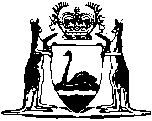 Environmental Protection Act 1986Environmental Protection (Unauthorised Discharges) Regulations 2004Western AustraliaEnvironmental Protection (Unauthorised Discharges) Regulations 2004Contents1.	Citation	12.	Interpretation	13.	Discharges of certain materials prohibited	14.	Discharges of visible smoke from burning certain materials and dark smoke prohibited	25.	Defences	26.	Environmental Protection Regulations 1987 amended	37.	Clean Air Regulations 1967 repealed	3Schedule 1 — Materials that must not be discharged into the environmentSchedule 2 — Materials that must not be burnt so as to discharge visible smoke into the environmentNotes	Compilation table	6Defined termsWestern AustraliaEnvironmental Protection Act 1986Environmental Protection (Unauthorised Discharges) Regulations 20041.	Citation		These regulations may be cited as the Environmental Protection (Unauthorised Discharges) Regulations 2004.2.	Interpretation		In these regulations unless the contrary intention appears — 	dark smoke means smoke that, if compared with a chart known as the Australian Miniature Smoke Chart (AS 3543 1989), would appear darker than shade 1 on that chart.3.	Discharges of certain materials prohibited	(1)	A person who, in the course of or in connection with a business or a commercial activity, causes or allows a material listed in Schedule 1 to be discharged into the environment commits an offence.	Penalty: $5 000.	(2)	Subregulation (1) does not apply if — 	(a)	the material discharged into the environment is a detergent and the detergent — 	(i)	was used as a wetting agent on a lawn or in a garden; and	(ii)	was applied or used at a frequency or rate that was not in excess of that recommended by the manufacturer of the wetting agent;		or	(b)	the material discharged into the environment is a pesticide or horticultural product and the pesticide or horticultural product was applied or used at a frequency or rate that was not in excess of that recommended by its manufacturer.4.	Discharges of visible smoke from burning certain materials and dark smoke prohibited	(1)	A person who, in the course of or in connection with a business or a commercial activity, burns or allows a material listed in Schedule 2 to be burnt so as to cause or allow visible smoke to be discharged into the environment commits an offence.	Penalty: $5 000.	(2)	A person who, in the course of or in connection with a business or a commercial activity, burns or allows any material to be burnt so as to cause or allow dark smoke to be discharged into the environment for more than 4 minutes in any hour commits an offence.	Penalty: $5 000.	(3)	Subregulation (2) does not apply to a solid or liquid burnt in a vehicle’s engine on a road, a locomotive’s engine while the locomotive is operating on a railway line or an aircraft’s engine while the aircraft is taking off, landing, taxiing or in flight.5.	Defences		In proceedings against a person for a breach of regulation 3(1) or 4(1) or (2), it is a defence to show that the discharge — 	(a)	occurred in accordance with an authorisation given in the exercise of a power under another written law;	(b)	occurred as a result of an emergency or an accident or malfunction caused otherwise than by the negligence of that person; or	(c)	occurred for the purpose of preventing danger to human life or health or irreversible damage to a significant part of the environment.6.	Environmental Protection Regulations 1987 amended	(1)	The amendment in this regulation is to the Environmental Protection Regulations 1987.	(2)	Schedule 6 is amended by inserting after item 4 of the entry relating to the Environmental Protection (NEPM - UPM) Regulations 2003 the following — “        ”.7.	Clean Air Regulations 1967 repealed		The Clean Air Regulations 1967 are repealed.Schedule 1 — Materials that must not be discharged into the environment[r. 3]Schedule 2 — Materials that must not be burnt so as to discharge visible smoke into the environment[r. 4(1)]Notes1	This is a compilation of the Environmental Protection (Unauthorised Discharges) Regulations 2004.  The following table contains information about those regulation.Compilation tableDefined terms[This is a list of terms defined and the provisions where they are defined.  The list is not part of the law.]Defined term	Provision(s)dark smoke	2Environmental Protection (Unauthorised Discharges) Regulations 20041.	regulation 3(1)2505002.	regulation 4(1) 2505003.	regulation 4(2)250500Acid with a pH less than 4Alkali with a pH more than 10Animal wasteAnimal oil, fat or greaseCompounds or solutions of cyanide, chromium, cadmium, lead, arsenic, mercury, nickel, zinc or copperDegreaserDetergentDust produced by a mechanical process including cutting, grinding, sawing, sanding or polishing a materialDyeEngine coolant or engine corrosion inhibitorFood wasteLaundry wasteMineral oilOrganic solventPaintPetrol, diesel or other hydrocarbonPesticideSedimentSewageVegetable oil, fat or greaseCarpetElectrical cablesFabrics or textilesOrganic solventPaintPlastic, including polystyrene and the likePrinted circuit boardsPrinting wasteRubberTimber that has been treated with preservativesTyresVehicles or vessels and their partsWaste oil, fats or greaseCitationGazettalCommencementEnvironmental Protection (Unauthorised Discharges) Regulations 200412 Mar 2004 p. 747-5012 Mar 2004